LISTE DE VÉRIFICATION DE LA PROCÉDURE PAS À PAS POUR LA CONSTRUCTION COMMERCIALE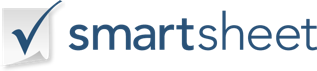 FERMEFERMEPRÉPARÉ PARPRÉPARÉ PARID DE PROJETNOM ET ADRESSE DU SITENOM ET ADRESSE DU SITENOM ET ADRESSE DU SITECLIENTDATETRAVAUX EFFECTUÉSDATE D'ACHÈVEMENTDATE D'ACHÈVEMENTTRAVAUX EFFECTUÉSTRAVAUX EFFECTUÉSTÂCHE / ÉLÉMENTTÂCHE / ÉLÉMENTTRAVAUX TERMINÉSTRAVAUX TERMINÉSEN CONTRATEN CONTRATINFOS SUPPLÉMENTAIRESCOÛT EST. HORS CONTRATTÂCHE / ÉLÉMENTTÂCHE / ÉLÉMENTYNYNINFOS SUPPLÉMENTAIRESCOÛT EST. HORS CONTRATRÉCEPTION / ENTRÉERÉCEPTION / ENTRÉE $-   1MURS $-   2COUPER $-   3LAMBRIS $-   4PEINTURE $-   5PAPIER $-   6ÉTAGES $-   7PLINTHE $-   8WINDOWS $-   9VERRE $-   10PORTES $-   11SERRURES / MATÉRIEL $-   12PLAFOND $-   13ÉCLAIRAGE $-   14INTERRUPTEURS D'ÉCLAIRAGE $-   15PRISES ÉLECTRIQUES $-   16PRISES TÉLÉPHONIQUES $-   17INTERNET PORT $-   18DÉPÔT DE COURRIER $-   19SIGNALÉTIQUE $-   20SIGNALISATION D'URGENCE / PÉDAGOGIQUE $-   21RÉPERTOIRE $-   22INTÉGRÉS $-   23INTERRUPTEURS D'ASCENSEUR $-   24ENTRÉE D'ASCENSEUR $-   25 $-   26 $-   27 $-   28 $-   29 $-   30 $-   TÂCHE / ÉLÉMENTTÂCHE / ÉLÉMENTTRAVAUX TERMINÉSTRAVAUX TERMINÉSEN CONTRATEN CONTRATINFOS SUPPLÉMENTAIRESCOÛT EST. HORS CONTRATTÂCHE / ÉLÉMENTTÂCHE / ÉLÉMENTYNYNINFOS SUPPLÉMENTAIRESCOÛT EST. HORS CONTRATTOILETTESTOILETTES $-   1MURS $-   2COUPER $-   3LAMBRIS $-   4PEINTURE $-   5PAPIER $-   6ÉTAGES $-   7PLINTHE $-   8WINDOWS $-   9VERRE $-   10MIROIRS $-   11PORTES $-   12SERRURES / MATÉRIEL $-   13PLAFOND $-   14ÉCLAIRAGE $-   15INTERRUPTEURS D'ÉCLAIRAGE $-   16PRISES ÉLECTRIQUES $-   17VENTILATION $-   18ÉVIERS $-   19EAU COURANTE $-   20TOILETTES $-   21URINOIRS $-   22PLOMBERIE $-   23DIVISEURS $-   24POUBELLES $-   25VANITÉ / ÉTAGÈRE $-   26DISTRIBUTEUR DE SAVON $-   27DISTRIBUTEUR DE DÉSINFECTANT $-   28DISTRIBUTEUR DE SERVIETTES $-   29UNITÉ DE SÉCHAGE DES MAINS $-   30DISTRIBUTEUR DE PRODUITS $-   31TABLE À LANGER / UNITÉ $-   32SIGNALÉTIQUE $-   33INTÉGRÉS $-   34 $-   35 $-   36 $-   37 $-   38 $-   TÂCHE / ÉLÉMENTTÂCHE / ÉLÉMENTTRAVAUX TERMINÉSTRAVAUX TERMINÉSEN CONTRATEN CONTRATINFOS SUPPLÉMENTAIRESCOÛT EST. HORS CONTRATTÂCHE / ÉLÉMENTTÂCHE / ÉLÉMENTYNYNINFOS SUPPLÉMENTAIRESCOÛT EST. HORS CONTRATZONE DE BUREAU GÉNÉRALEZONE DE BUREAU GÉNÉRALE $-   1MURS $-   2COUPER $-   3LAMBRIS $-   4PEINTURE $-   5PAPIER $-   6ÉTAGES $-   7PLINTHE $-   8WINDOWS $-   9VERRE $-   10PORTES $-   11SERRURES / MATÉRIEL $-   12PLAFOND $-   13ÉCLAIRAGE $-   14INTERRUPTEURS D'ÉCLAIRAGE $-   15PRISES ÉLECTRIQUES $-   16PRISES TÉLÉPHONIQUES $-   17INTERNET PORT $-   18ARMOIRES $-   19SIGNALÉTIQUE $-   20SIGNALISATION D'URGENCE / PÉDAGOGIQUE $-   21INTÉGRÉS $-   22PLACARDS / CROCHETS À MANTEAU $-   23CHALEUR $-   24A / C $-   25VENTILATION $-   26 $-   27 $-   28 $-   29 $-   30 $-   TÂCHE / ÉLÉMENTTÂCHE / ÉLÉMENTTRAVAUX TERMINÉSTRAVAUX TERMINÉSEN CONTRATEN CONTRATINFOS SUPPLÉMENTAIRESCOÛT EST. HORS CONTRATTÂCHE / ÉLÉMENTTÂCHE / ÉLÉMENTYNYNINFOS SUPPLÉMENTAIRESCOÛT EST. HORS CONTRATCOULOIRS / COULOIRSCOULOIRS / COULOIRS $-   1MURS $-   2COUPER $-   3LAMBRIS $-   4PEINTURE $-   5PAPIER $-   6ÉTAGES $-   7PLINTHE $-   8WINDOWS $-   9VERRE $-   10ARMOIRES $-   11PORTES $-   12SERRURES / MATÉRIEL $-   13PLAFOND $-   14ÉCLAIRAGE $-   15INTERRUPTEURS D'ÉCLAIRAGE $-   16PRISES ÉLECTRIQUES $-   17VENTILATION $-   18INTÉGRÉS $-   19POUBELLES $-   20ALARME INCENDIE $-   21EXTINCTEUR $-   22SEUILS $-   23SIGNALÉTIQUE $-   24SIGNALISATION D'URGENCE / PÉDAGOGIQUE $-   25 $-   26 $-   27 $-   28 $-   29 $-   30 $-   TÂCHE / ÉLÉMENTTÂCHE / ÉLÉMENTTRAVAUX TERMINÉSTRAVAUX TERMINÉSEN CONTRATEN CONTRATINFOS SUPPLÉMENTAIRESCOÛT EST. HORS CONTRATTÂCHE / ÉLÉMENTTÂCHE / ÉLÉMENTYNYNINFOS SUPPLÉMENTAIRESCOÛT EST. HORS CONTRATBUREAU / CHAMBRE 1BUREAU / CHAMBRE 1 $-   1MURS $-   2COUPER $-   3LAMBRIS $-   4PEINTURE $-   5PAPIER $-   6ÉTAGES $-   7PLINTHE $-   8WINDOWS $-   9VERRE $-   10PORTES $-   11SERRURES / MATÉRIEL $-   12PLAFOND $-   13ÉCLAIRAGE $-   14INTERRUPTEURS D'ÉCLAIRAGE $-   15PRISES ÉLECTRIQUES $-   16PRISES TÉLÉPHONIQUES $-   17INTERNET PORT $-   18ARMOIRES $-   19SIGNALÉTIQUE $-   20INTÉGRÉS $-   21 $-   22 $-   23 $-   24 $-   25 $-   TÂCHE / ÉLÉMENTTÂCHE / ÉLÉMENTTRAVAUX TERMINÉSTRAVAUX TERMINÉSEN CONTRATEN CONTRATINFOS SUPPLÉMENTAIRESCOÛT EST. HORS CONTRATTÂCHE / ÉLÉMENTTÂCHE / ÉLÉMENTYNYNINFOS SUPPLÉMENTAIRESCOÛT EST. HORS CONTRATBUREAU / CHAMBRE 2BUREAU / CHAMBRE 2 $-   1MURS $-   2COUPER $-   3LAMBRIS $-   4PEINTURE $-   5PAPIER $-   6ÉTAGES $-   7PLINTHE $-   8WINDOWS $-   9VERRE $-   10PORTES $-   11SERRURES / MATÉRIEL $-   12PLAFOND $-   13ÉCLAIRAGE $-   14INTERRUPTEURS D'ÉCLAIRAGE $-   15PRISES ÉLECTRIQUES $-   16PRISES TÉLÉPHONIQUES $-   17INTERNET PORT $-   18ARMOIRES $-   19SIGNALÉTIQUE $-   20INTÉGRÉS $-   21 $-   22 $-   23 $-   24 $-   25 $-   TÂCHE / ÉLÉMENTTÂCHE / ÉLÉMENTTRAVAUX TERMINÉSTRAVAUX TERMINÉSEN CONTRATEN CONTRATINFOS SUPPLÉMENTAIRESCOÛT EST. HORS CONTRATTÂCHE / ÉLÉMENTTÂCHE / ÉLÉMENTYNYNINFOS SUPPLÉMENTAIRESCOÛT EST. HORS CONTRATDIVERSDIVERS $-   1 $-   2 $-   3 $-   4 $-   5 $-   6 $-   7 $-   8 $-   9 $-   10 $-   11 $-   12 $-   13 $-   14 $-   15 $-   16 $-   17 $-   18 $-   19 $-   20 $-   21 $-   22 $-   23 $-   24 $-   25 $-   COMMENTAIRES SUPPLÉMENTAIRESCOMMENTAIRES SUPPLÉMENTAIRESCOMMENTAIRES SUPPLÉMENTAIRESCOMMENTAIRES SUPPLÉMENTAIRESCOMMENTAIRES SUPPLÉMENTAIRESCOMMENTAIRES SUPPLÉMENTAIRESCOMMENTAIRES SUPPLÉMENTAIRESCOMMENTAIRES SUPPLÉMENTAIRESLOCATAIRELOCATAIREDATE DE L'INSPECTIONDATE DE L'INSPECTIONDATE DE L'INSPECTIONDATE DE L'INSPECTIONINSPECTEURINSPECTEUR